a) 7  ∙  a  =  28                          б) 9  ∙  б  =  63   в) а  ∙  7  =  5                           г) 6  ∙  а  =  422) Ако непознати број увећаш 5 пута добићеш 45.  Одреди непознати број.4)  У 5 кутија било је укупно 45 кликера. Колико кликера је било у једној кутији, ако се зна да је у свим кутијама био једнак број кликера?5) Браћа близанци имају заједно 18 година. Колико година има сваки од њих?6)  Мама је купила 36  сличица  које су деца залепила на 4 странице албума, тако што су на сваку страницу залепили једнак број сличица . Колико је сличица на једној страници? 7)  Производ два броја је 72. Први чинилац је 9. Одреди други чинилац.8)  Први чинилац је 6, а производ  је 7 пута већи од њега. Одреди други чинилац.9)  Производ је број 20, а други чинилац његова половина. Одреди први чинилац.10) Други чинилац је половина броја 10 а производ 40. Одреди први чинилац.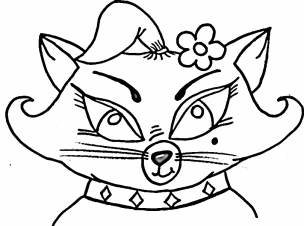 a) 7  ∙  a  =  28                          б) 9  ∙  б  =  63   в) а  ∙  7  =  5                           г) 6  ∙  а  =  422) Ако непознати број увећаш 5 пута добићеш 45.  Одреди непознати број.4)  У 5 кутија било је укупно 45 кликера. Колико кликера је било у једној кутији, ако се зна да је у свим кутијама био једнак број кликера?5) Браћа близанци имају заједно 18 година. Колико година има сваки од њих?6)  Мама је купила 36  сличица  које су деца залепила на 4 странице албума, тако што су на сваку страницу залепили једнак број сличица . Колико је сличица на једној страници? 7)  Производ два броја је 72. Први чинилац је 9. Одреди други чинилац.8)  Први чинилац је 6, а производ  је 7 пута већи од њега. Одреди други чинилац.9)  Производ је број 20, а други чинилац његова половина. Одреди први чинилац.10) Други чинилац је половина броја 10 а производ 40. Одреди први чинилац.